Муниципальное бюджетное учреждение дополнительного образования«Детская школа искусств «Гармония» п. ГайныУтверждаю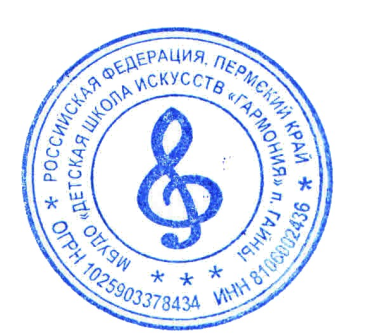 МБУДО «ДШИ «Гармония» п.Гайны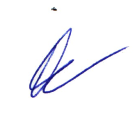 _________  Д.Г.Олехова«24» августа 2022гДополнительная общеобразовательная общеразвивающая программа«Детская киностудия»(стартовый уровень)Срок реализации-1 годНаправленность:техническаяВозраст обучающихся: 7-17 летПреподавательДёмина Наталья ВикторовнаГайныПояснительная запискаПрограмма «Детская киностудия» разработана на основании основных законодательных и нормативных актов Российской Федерации:Федеральный Закон «Об образовании в Российской Федерации» от 29.12.2012 № 273-ФЗ.Концепция развития дополнительного образования детей (утверждена распоряжением Правительства РФ от 04.09.2014 №1726-р).Санитарно - эпидемиологические требования к устройству, содержанию и организации режима работы образовательных организации дополнительного образования детей (утверждено постановлением Главного государственного санитарного врача РФ от 04.07.2014 № 41).Методические рекомендации по проектированию дополнительных общеразвивающих программ (Приложение к письму Департамента государственной политики в сфере воспитания детей и молодёжи Министерства образования и науки РФ от 18.11.2015 № 09-3242).Дополнительная образовательная общеразвивающая программа «Детская киностудия» развивает обучающихся посредством кинотворчества и предоставляет им возможность почувствовать, что они могут  повлиять на отдельные аспекты жизни общества через свои работы. Дети учатся пользоваться камерой и программой монтажа, создавать свои фильмы, в которых будет важна моральная составляющая. Помимо профессиональных и теоретических знаний, которые помогут ребенку сориентироваться в теле и кинопространстве, ему предоставляется возможность развить свои таланты, приобрести навыки организатора и руководителя, научиться общаться, отстаивать свою точку зрения, придумывать и разрабатывать свою идею.  Актуальность программы заключается в том, что в наши дни грамотное владение видеокамерой – необходимость каждого образованного человека. А знание монтажных программ позволит делать любительские видеофильмы для семьи и друзей. Кроме того, для тех, кто выберет искусство кино и телевидения своей будущей профессией, данная программа даст необходимые азы в изучении основных направлений.  Новизна программы. Данная программа направлена на использование современных информационных технологий в художественно-эстетическом развитии. В результате, обучающиеся получат представление о том, как писать сценарии, работать со звуком, снимать на видеокамеру и монтировать на компьютере, примут участие в съемках фильмов в качестве режиссеров, операторов и актеров.Направленность программы – техническая, так как запланирована работа с видеокамерой и звукозаписывающей аппаратурой, а также работа с компьютером – все это способствует развитию логического мышления, технических навыков.     Участники - постоянный состав детской киностудии 5-7 детей в возрасте с 8 до 17 лет с привлечением учащихся школы искусств для участия в съемкахЗрителями являются дети и взрослые, так как видеоролики будут публиковаться в социальных сетях в группе Центра развития ДШИ «Гармония», в группах «Гайны-фильм»,«Моя родина Гайны», в официальных группах Администрации , Управления образования  и образовательных учреждений Гайнского муниципального округаЦель программы: формирование социально-ориентированной творчески активной личности посредством вовлечения  в кинематографическую деятельность.Идея программы- съемка детьми и для детей, донесение общественно значимой информации до юного зрителя и освещение событий, происходящих в школах ,в поселка,в Гайнском округеВоспитательные воспитание чувства коллективизма, ответственности, взаимопомощи, Вовлечение детей и подростков в общественно-полезную деятельность;развитие коммуникативных навыков и творческого потенциала учащихся посредством  игры в кино и телевидениеРазвивающиеразвитие у детей эстетического вкуса, творческого воображения, умения видеть красоту окружающего мира.Обучающиеформирование системы базовых знаний по технологии создания экранных произведений (монтаж, операторская съемка); научить создавать фильмы и видеоролики.Календарный учебный графикобщее количество часов в год – 136  часовколичество часов и занятий в неделю – 2 занятия в неделю по 2 часаучебный год начинается с 16 сентября, завершается 31 мая  Занятия проводятся не только непосредственно в здании Центра развития, но и вне здания, в зависимости от того-какие видеосюжеты и репортажи снимаются. По мере необходимости участники могут заниматься дистанционно- разрабатывая сценарии и  программы, монтируя готовые материалы и отправляя через мессенджеры педагогу. Расписание обучения является «скользящим»,в зависимости от того-когда и где проводятся видеосъемки,и сколько они занимают времени. Предусмотрена индивидуальная работа при работе над конкурсной работойУчебно – тематический план.Тема 1. Вводное занятие .2 часаТеория: Знакомство с группой. Правила техники безопасности. Ознакомление с программой.Практика: Игры на знакомство («Я самый, самый», «Я лидер», «Снежный ком»).Раздел 2.Теория кино.38 часовТема 1. История кинематографа.2 часаТеория: Знакомство с историей кинематографаПрактика: Театр-экспромтТема 2. Язык кино.2 часаТеория: Знакомство с основными терминами кинематографа. Практика: Мгновенный спектакль.Тема 3. Основные жанры кинематографа и их классификация .4 часаТеория: Знакомство с жанрами кинематографа и их классификацией.Практика: Анализ фильмов по жанрам.Тема 4. Раскадровка как необходимый этап  создания фильма . 6 часовТеория: Знакомство с раскадировкой.План (крупный, общий, средний)Практика: создание раскадровки по любой русской народной сказке. Тема 5. Особенности написания сценария  (тема, идея).8 часовТеория: особенности написания сценария.Практика: Написание сценария телевизионного сюжета.Тема 6. Интервью .4часаПрактика: групповая работа по созданию телевизионного сюжета в жанре интервью. Тема 7. Работа над фильмом.12часовТеория: Поэтапное создание любого произведения экранного творчества от момента разработки идеи и до монтажного стола. Понятие о кадре. Порядок кадров. Практика: работа по созданию сценария и раскадровки к нему. Раздел 2. Просмотр фильмов. 6 часовТеория: Знакомство с шедеврами мирового кинематографа и историей его создания.Практика:Просмотр  и анализ фильма. Раздел 3 Технология кино .26 часовТема 1. Учимся снимать на смартфон.Теория:  Устройство смартфона. Функциональное назначение элементов управления смартфонаПрактика: обучение грамотной работе с камерой. Тема 2. Работа со звуком. Теория:Звук в жизни и кино. Значение звука и музыки. Шумы в кино. Инструменты для работы со звуком. Работа с микрофонамиТема 3. Работа с видеофайлами на компьютере.Теория: Техника безопасности при выполнении творческих заданий. Основные правила и меры безопасности при обращении с компьютером. Программы для обработки и просмотра видеофайлов. Требования к компьютеру для видеомонтажа. Монтаж по смыслу.Монтаж по размерам планов Монтаж по композиции кадра. Виды монтажа по содержанию кадров.Титры в фильмеПрактика: монтаж видеофильмов.Раздел 4. Творческие мастерские .62 часаПрактика: Реализация творческих проектов (Съемка видеосюжетов, репортажей.Озвучивание.Мотнаж )Раздел 5. Итоговое занятие. 2 часаПрактика:Подведение итогов. РефлексияМетодическое обеспечение программы  Реализация программы осуществляется на основе следующих принципов: сознательности, систематичности и последовательности, доступности, связи теории с практикой,  прочности, учета возрастных и индивидуальных особенностей.Основным видом деятельности на занятиях является практическая работа. Теоретический материал в программе дается в том объеме, который объективно необходим для осмысленного выполнения практической работы. Учебно-воспитательный процесс организуется в следующих формах: теоретические занятия (лекции); практические занятия (практикум, творческие мастерские, просмотр фильмов); занятия на ПК.      Преподавание программы предполагает использование образовательных технологий: интерактивных, информационных, игровых, проектных; методов обучения - объяснительно-иллюстративного, репродуктивного, частично-поискового.Прогнозируемые результатыОбучающиеся будут знать: терминологию кинематографа, как вида искусства, его историю.Обучающиеся будут уметь: вести диалог во время интервью, создавать сценарии, создавать и реализовывать режиссерский замысел, осуществлять операторскую съемку и монтаж.Обучающиеся будут иметь опыт создания короткометражного кино, документального кино, телевизионных сюжетов, социальных роликов.Главный результат обучения по данной программе-создание детьми видеороликов,видеосюжетов и репортажей,которые будут публиковаться на сайте,в социальных сетях и использоваться в работе школыУ обучающихся будут развиты такие личностные качества, как самостоятельная постановка цели деятельности, планирование и организация своей работы, выбор оптимальных способов решения поставленных задач, творческий поиск в создании художественного образа, а также чувство коллективизма, взаимопомощи.Список литературы для педагога и воспитанников.И. Кузнецов: Создание фильма на компьютереРозенталь Алан. Создание кино и видеофильмов, как увлекательный бизнес. - М.: Издательство «Триумф»; г. Жуковский: Издательство ЭРА, 2002 – 352 с.Современная драматургия, 1990, №2.Телевизионная журналистика: Учебник// Редколлегия Г.В. Кузнецов, В.Л. Цвик, А.Я. Юровский - М..-Издательство МГУ, Издательство «Высшая школа», 2002. -304 с.Интернет-ресурсы.Синецкий Д. Видеокамера и видеосьемкаСоколов А. Г. Монтаж: телевидение, кино, видео — Editing: television, cinema, video. — M.: Издательство «625», 2001.—207 с.Долинин Д. «Киноизображение для «чайников». Издание автора, Санкт-Петербург, 2006.Реферативное изложение главы из книги МАЙКЛА РАБИГЕРА. Перевод А. Лыковой Научный редактор Н.Л.Горюнова Редактор Л. С. Сребницкая.www.digitalvideo.ru  журнал «Цифровое видео»Рецензияна дополнительную общеобразовательную общеразвивающую программу«Детская киностудия»Педагог: Дёмина Н.В.Учреждение, реализующее программу: Центр развития МБУДО «ДШИ «Гармония»Программа модифицированнаяНаправленность :техническаяВозраст детей:7-17летСрок реализации :1 год            Цель программы —создание условий для развития личности, способной к художественному творчеству и самореализации личности ребенка через творческое воплощение в художественной работе собственных неповторимых черт и индивидуальности.      Направленность программы – техническая, так как запланирована работа с видеокамерой и звукозаписывающей аппаратурой, а также работа с компьютером – все это способствует развитию логического мышления, технических навыков.  Актуальность программы заключается в том, что в наши дни грамотное владение видеокамерой – необходимость каждого образованного человека. А знание монтажных программ позволит делать любительские видеофильмы для семьи и друзей.  Новизна программы в том, что она  направлена на использование современных информационных технологий в художественно-эстетическом развитии. В результате, обучающиеся получат представление о том, как писать сценарии, работать со звуком, снимать на видеокамеру и монтировать на компьютере, примут участие в съемках фильмов в качестве режиссеров, операторов и актеров.     Представленная программа содержит все структурные компоненты (титульный лист, пояснительная записка, календарный учебный график, учебный план, содержание, методическое обеспечение, список литературы). Пояснительная записка содержит  максимально полную информацию об основных идеях программы, их актуальности и предполагаемой востребованности; содержании предлагаемого детям образования, принципах организации процесса В планируемых результатах сформулированы требования к знаниям и умениям, которые должен приобрести обучающийся в процессе занятий по программе «Детская киностудия », компетенции и личностные качества, которые могут быть сформированы и развиты у детей в результате занятий по программе. У обучающихся будут развиты такие личностные качества, как самостоятельная постановка цели деятельности, планирование и организация своей работы, выбор оптимальных способов решения поставленных задач, творческий поиск в создании художественного образа, а также чувство коллективизма, взаимопомощи.     Учебно – тематический план раскрывает последовательность изучения тем предполагаемого курса и количество часов на каждую из них. В содержательной части программы полно раскрываются основные темы занятий, их содержание обоснование.При планировании работы на учебный год, упор делается на практические занятия. Цели, задачи и способы их достижения в программе согласованы.Материал изложен грамотно, доступно, профессионально, с учетом возрастных особенностей воспитанников. Язык и стиль изложения материалов: четкий, ясный, доказательный и логичный.   Материалы программы соответствуют специфике дополнительного образования детей: Учебно-методический материал  помогает дополнительно получать знания и умения в области работы с различными материалами. Важным элементом данной программы является отслеживание результатов-возможность создавания и в последующем-демонстрирования готового продукта-видеоролика,репортажа. Способы и методики определения результативности образовательного и воспитательного процесса разнообразны и направлены на определение степени развития творческих способностей каждого ребенка.    Качество данной образовательной программы отвечает всем современным требованиям. Выбор технологий и методик обусловлен необходимостью дифференциации и индивидуализации обучения в целях развития универсальных учебных действий и личностных  качеств  школьника.   Формы подведения итогов обучения по данной программе – создание видеороликов,социальных роликов,видеорепортажей   Программа является стартовой ,так как реализация стартового уровня предполагает наличие программы не более чем на один год обучения в количестве до 144 часов и предполагает использование и реализацию общедоступных и универсальных форм организации материала, минимальную сложность предлагаемого для освоения содержания программы.    Заключение.Дополнительная общеобразовательная программа «Детская киностудия » рекомендуется к реализации в системе дополнительного образования детей.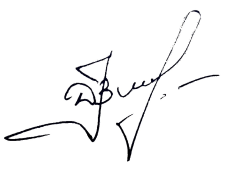 Методист высшей категории                  Н.В.Демина№Разделы программыКол-во часовКол-во часовКол-во часов№Разделы программыВсегоВ том числеВ том числе№Разделы программыВсегоТеорияПрактика 1.Вводное занятие2112.Теория кино3810283.Просмотр фильмов6424.Технология кино266205.Творческие мастерские6210526.Итоговое занятие211Всего13632104